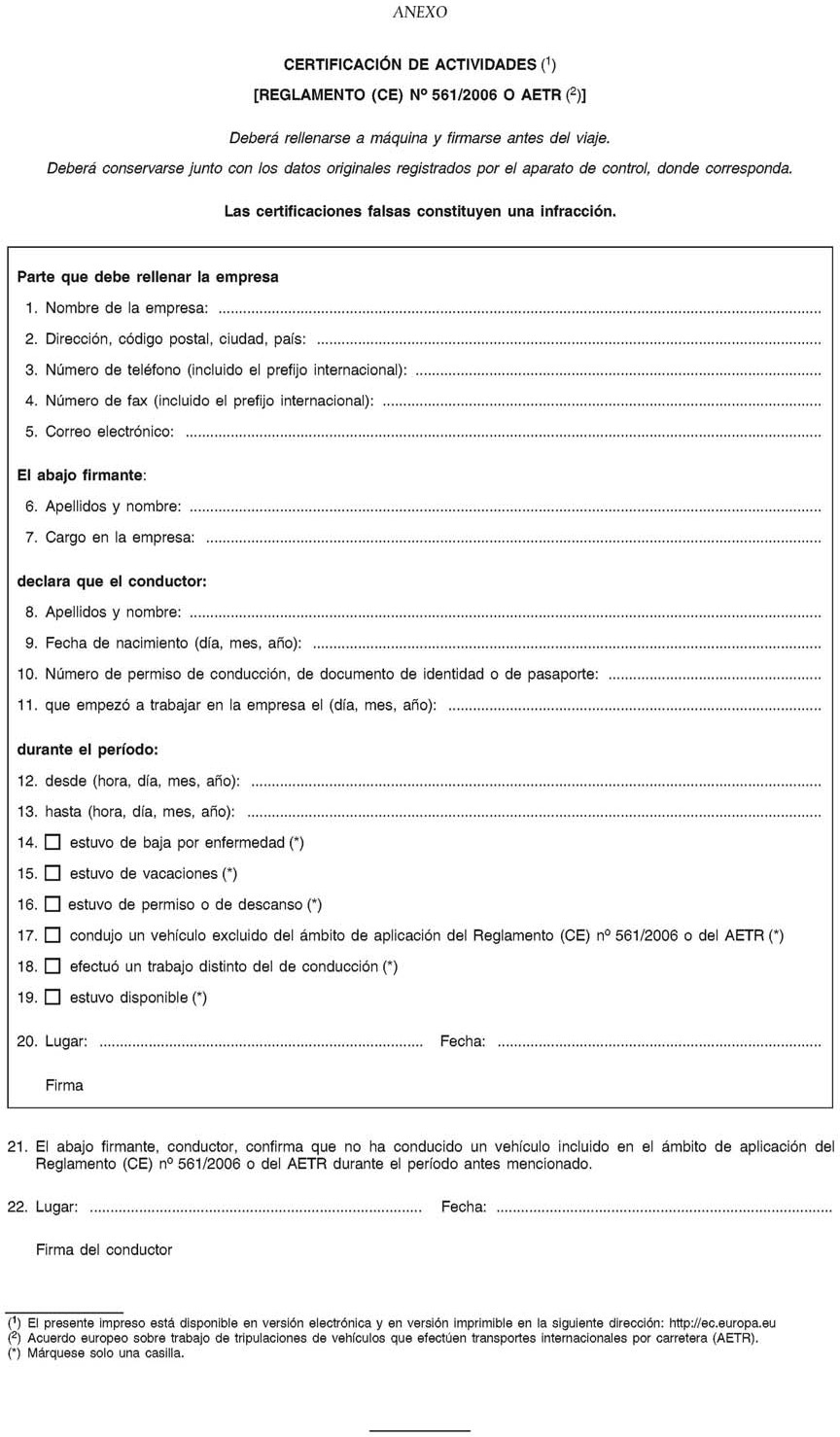   IMPRIMIR 